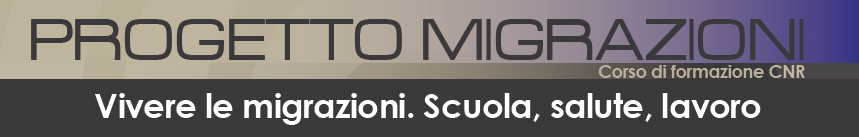 VIVERE LE MIGRAZIONISCUOLA(13 ottobre 2014)corso di formazione CNRConsiglio Nazionale delle Ricerche, Aula MarconiRoma, Piazzale Aldo Moro, 7iscrizione* campo obbligatorionome *cognome *istituzione *qualifica *e-mailrichiesta attestato				sì	nomotivazioni partecipazione al corsoL’iscrizione al corso è gratuita.Si prega di inviare la scheda compilata all’indirizzo formazione.personale@cnr.it